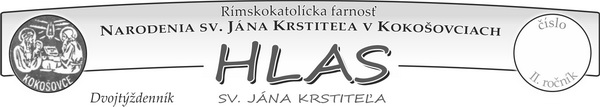 Posvätné čítanie, sobota po 2. pôstnej nedeli, v tomto roku to bol 6. Marec!Sv. Ambróz, biskup: Prilipnime k Bohu, jedinému pravému dobru !     Kde je srdce človeka, tam je aj jeho poklad (porov. Mt 6,21).                    Lebo Pán neodopiera dobré dary tým, čo ho prosia.                                                              Teda Pán je dobrý, a k tým, čo ho očakávajú, je zvrchovane dobrý, preto prilipnime k nemu, buďme pri ňom celou svojou dušou, celým srdcom, celou silou (porov. Mk 12,30; Lk 10,27), aby sme boli v jeho svetle, videli jeho slávu (porov. Jn 1,14) a tešili sa z milosti nadzemskej blaženosti. K tomuto dobru teda pozdvihnime myseľ, v ňom buďme, v ňom žime (porov. Sk 17,28), k nemu prilipnime, lebo len ono presahuje každú myšlienku a každú úvahu a dáva trvalý pokoj a duševnú pohodu; pokoj, ktorý prevyšuje každú myšlienku a každú chápavosť (porov. Flp 4,7).     Toto dobro preniká všetko, všetci v ňom žijeme a od neho závisíme, ale ono nemá nič nad sebou, lebo je božské. Veď nik nie je dobrý, jedine Boh (porov. Mk 10,18). Preto čo je dobré, je božské, a čo je božské, je dobré. A preto sa hovorí: „Otváraš ruku a všetko sa sýti dobrotami.“ (porov. Ž 104,28)             Lebo naozaj z Božej dobroty dostávame všetky dobrá a nie je v nich primiešané nijaké zlo.     Tieto dobrá sľubuje Písmo veriacim: „Dobrá zeme budete požívať.“ (Iz 1,19)Zomreli sme s Kristom; nosíme na svojom tele Kristovu smrť, aby sa na nás ukázal aj Kristov život (porov. 2 Kor 4,10). Nežijeme už teda svoj život,          ale žijeme život Kristov (porov. Gal 2,20), život nevinnosti, život čistoty, život prostoty a všetkých ostatných čností. S Kristom sme vstali z mŕtvych,         v ňom žime, v ňom vystupujme hore, aby had nenašiel našu pätu na zemi            a nemohol ju zraniť.     Utekajme odtiaľto. Duchom môžeš ujsť, aj keď ťa telo zadŕža. Môžeš byť tu a byť aj pri Pánovi, ak sa k nemu vinie tvoja duša, ak ideš za ním svojimi myšlienkami, ak vo viere, ešte nie v nazeraní, kráčaš po jeho cestách, ak sa k nemu utiekaš; lebo on je útočište a sila (porov. Ž 46,2) a Dávid mu hovorí: „K tebe sa utiekam a nie som sklamaný.“ (porov. Ž 71,1)     Boh je teda útočište. Ale Boh je v nebi a nad nebesiami, preto treba odtiaľto utekať ta, kde je pokoj, kde je odpočinok od práce, kde môžeme sláviť veľkú sobotu, ako hovorí Mojžiš: „Soboty krajiny budú vás živiť.“ (Lv 25,6)           Lebo spočinúť v Bohu a vidieť jeho radosť je ako hostina plná lahody a pokoja.     Utekajme teda ako jelene za vodou z prameňa (porov. Ž 42,2). Po čom žíznil Dávid, po tom nech žízni aj naša duša. A kto je ten prameň? Počuj, čo hovorí: „Veď u teba je zdroj života.“ (Ž 36,10) Tomuto prameňu nech povie moja duša: „Kedyže už prídem k tebe a uzriem tvoju tvár?“ (porov. Ž 42,3)                   Teda  Boh  je  ten  prameň. A m e n.Úmysly sv. omší, ktoré súkromne slúžime v tomto časebez verejných bohoslužieb v našej farnosti-  Inštitút náboženských vied pri teologickej fakulte, Košická arcidiecéza a Akadémia Karola Woltylu otvárajú prihlasovanie na akademický rok 2021/22 v programe Master v teológii manželstva a rodiny. Program je určený pre osobnú a profesionálnu formáciu jednotlivcov, manželských párov, odborníkov, kňazov, zasvätených  v oblasti zameranej na manželstvo a rodinu z pohľadu teológie a spoločenských vied. Štúdium trvá dva roky. Prihlásiť sa je možné do 30.4.2021. Viac na www.tf.ku.sk, v časti Štúdium a vzdelávanie/Kontinuálne vzdelávanie.- Prosíme veriacich našej farnosti aby nezabudli pred budúcou 5. Pôstnou nedeľou zahaliť všetky kríže v kostoloch, pri nich aj na iných verejných miestach, ako je to zvykom. Ďakujem...- PONUKA: Ktokoľvek z našej farnosti by mal problém dostaviť (zvlášť starší, ktorí máte deti ďaleko) sa na očkovanie do Prešovskej nemocnice, nech sa prihlási telefonicky na fare. - POĎAKOVANIE: Ďakujeme všetkým, ktorým to finančná možnosť dovoľuje, že podporujete našu farnosť prostredníctvom trvalého, alebo jednorázového vkladu na účet. Áno, dva mesiace ste nemohli byť na sv. omši a kto vie koľko ešte nebudete. Dišpenz platí ! Ale nikto nikoho neoslobodil od cirkevného prikázania: Podporovať cirkevné ustanovizne ! Nech Vám Pán štedro odmení.Spojení v modlitbách s Vami všetkými našimi farníkmi Vás žehnajú  + + + a pokoj v srdci, odvahu  aj trpezlivosť  vyprosujú kaplán Štefan a farár ĽubikZamyslenie:                                                  Slovo medzi nami 14.3.2021„ Boh neposlal Syna na svet, aby svet odsúdil “  (Jn 3, 17).    Predstavuješ si niekedy Ježiša ako nebeského úradníka ?               Ako niekoho, kto má pred sebou účtovnú knihu a kontroluje,              či dodržiavaš jeho presné a prísne nariadenia?     Svätý Ján nám v dnešnom evanjeliu pripomína, že Ježiš neprišiel      na svet, aby ho odsúdil, ale aby sa skrze neho svet spasil. Neprišiel na to, aby si zapisoval naše dobré a zlé skutky, ale aby nás uzdravil, aby nás obránil, aby nás zachránil. Ako ? To nám naznačujú prvé verše dnešného evanjelia. Áno, veľa ráz sa nám nedarí dodržiavať Božie prikázania a napĺňať Boží plán s naším životom. No Boh namiesto toho, aby nás právom odsúdil, poslal nám svojho Syna Ježiša, aby bol „vyzdvihnutý“ a aby každý, kto v neho verí, mal „večný život“.     Vidíme tu prepojenie s udalosťami z Knihy Numeri, keď Izraelitov na púšti hrýzli jedovaté hady, lebo reptali proti Bohu. Boh vtedy Mojžišovi prikázal urobiť medeného hada a zavesiť ho na žrď, aby ten, kto sa naň pozrie, nezomrel, ale bol uzdravený (pozri Nm 21, 4 – 9).    Naším prvým krokom, podobne ako u Izraelitov, má byť uznanie, že potrebujeme spásu; veď čo môže byť presvedčivejšie než to,          že Ježiš vyniesol na kríž naše hriechy?     Rovnako ako Izraeliti, aj my sa môžeme pozrieť na Božiu odpoveď na naše hriechy: na Ježišov kríž. Spása, ktorú nám Ježiš ponúka, je oveľa väčšia a vznešenejšia než telesné uzdravenie Izraelitov z otravy hadím jedom. Uzdravuje nás totiž duchovne. Odpúšťa nám a posilňuje nás, aby sme dokázali žiť inak. Obnovuje v nás správny vzťah k Bohu. A dáva nám pevnú nádej na nebo.     Nenechaj sa teda chytiť do pasce a nepredstavuj si Ježiša     ako úradníka. On ťa nechce odsúdiť, ale zachrániť, spasiť.     Zahľaď sa dnes na neho, vyzdvihnutého na kríži. Povedz mu, čo potrebuješ, a dovoľ mu uzdraviť ťa a obnoviť.„Pane Ježišu, pomáhaj mi hľadieť na teba.“